CVIČENÍ JE NA DALŠÍ STRÁNCE ↓.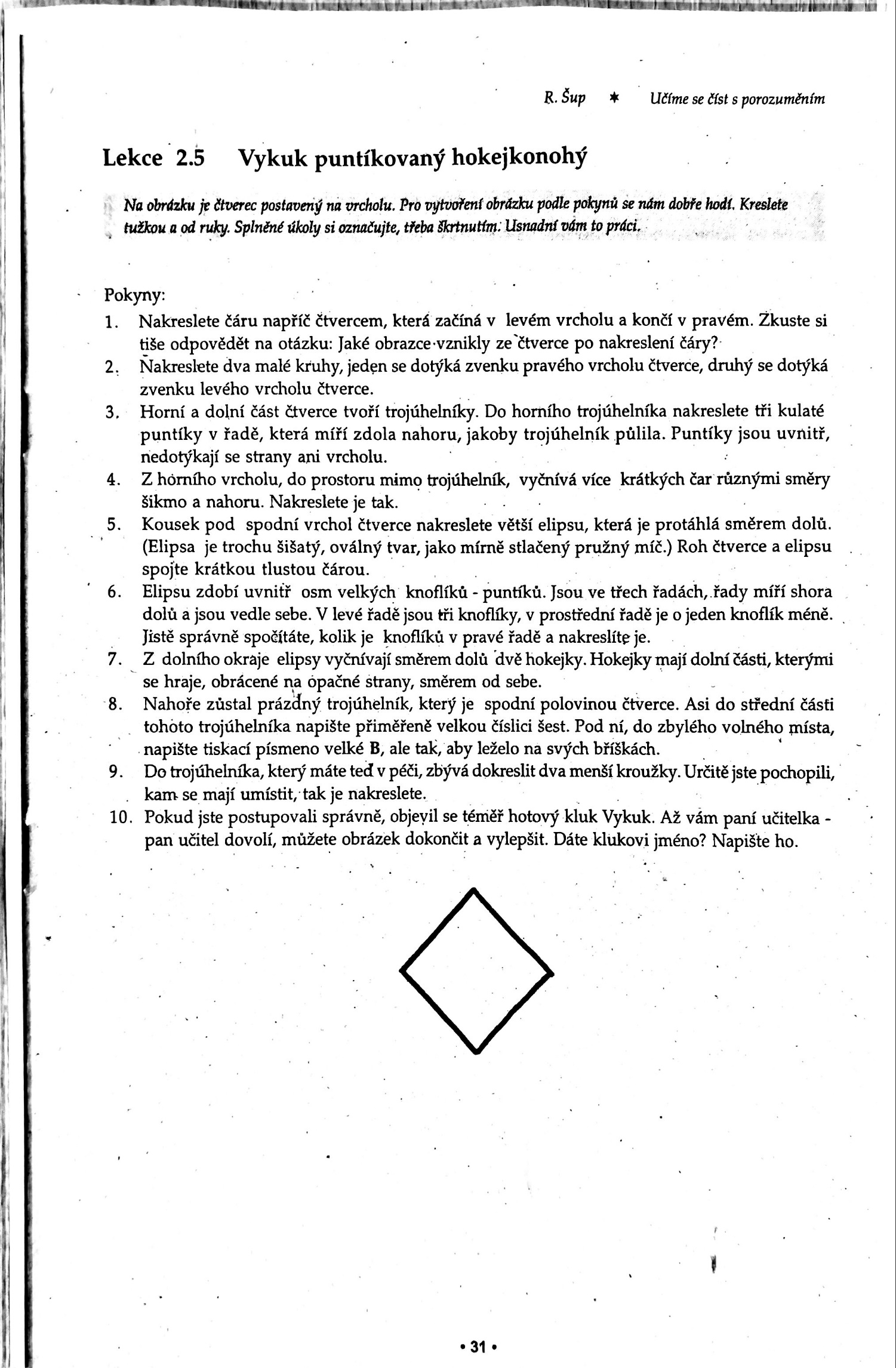 14. TÝDEN  - ÚKOL PRO VŠECHNY ŽÁKY: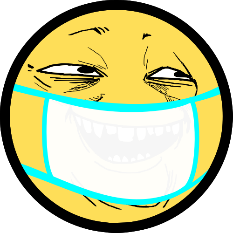                               DOBRÝ DEN, OBĚTAVÍ RODIČE A MILÍ ŽÁCI.      ZDRAVÍM VÁS TENTOKRÁT UŽ NAPOSLEDY, PROTOŽE 11. 6.  ODJÍŽDÍM SE SVÝMI DĚTMI DO DĚTSKÉ OZDRAVOVNY. ŠKOLNÍ ROK TAK BUDE KRATŠÍ PRO MĚ I PRO VÁS.      TĚŠÍM SE, ŽE SE V ZÁŘÍ SHLEDÁME TVÁŘÍ V TVÁŘ (A TAKÉ DOUFÁM, ŽE UŽ TO BUDE BEZ ROUŠEK).      CHCI MOC PODĚKOVAT RODIČŮM, KTEŘÍ POMÁHALI SVÝM DĚTEM S ORIENTACÍ V ÚKOLECH (NĚKTEŘÍ PRAVDA I S VYHOTOVENÍM ) A PŘEKONÁVALI NÁSTRAHY TECHNOLOGIÍ, KTERÉ ÚPLNĚ BĚŽNĚ K ŽIVOTU NEPOTŘEBUJÍ.     TAKÉ DĚKUJI VŠEM SVÝM ŽÁKŮM, KTEŘÍ SE SNAŽILI ZADANÉ ÚKOLY PLNIT. VÍM, ŽE PRO DĚTI, KTERÉ KE MNĚ  DOCHÁZEJÍ NA PSPP, TO JE SKUTEČNĚ OBTÍŽNÉ. O TO VÍC MĚ KAŽDÝ VYPRACOVANÝ ÚKOL POTĚŠIL. LOUČÍM SE S PŘÁNÍM POHODOVÝCH PRÁZDNIN, POKUD MOŽNO BEZ NEHOD, ÚRAZŮ A NEMOCÍ VČETNĚ COVIDU -19.ÚKOLY NA 14. TÝDEN KARANTÉNY ZNÍ:Přečíst si cokoli, co vás baví (komiks, časopis, pohádku, pověst, encyklopedii, knížku, návod na sestavení letadel apod.). VYKUK PUNTÍKOVANÝ HOKEJKONOHÝ – práce podle pokynů a instrukcí. Cvičení  je pod seznamem úkolů. Můžete kreslit na papír a VYKUKA telefonem vyfotit a poslat, nebo to zkusit v programu malování.S POZDRAVEM  P. UČ. S*